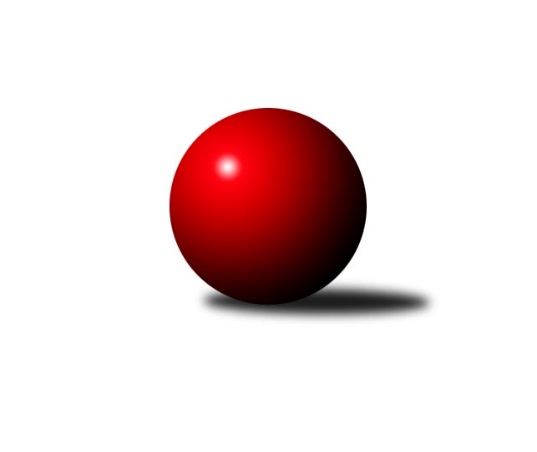 Č.12Ročník 2017/2018	27.4.2024 Bundesliga Opava 2017/2018Statistika 12. kolaTabulka družstev:		družstvo	záp	výh	rem	proh	skore	sety	průměr	body	plné	dorážka	chyby	1.	Mustangové	12	9	1	2	106 : 38 	(10.0 : 5.0)	1259	19	1259	0	0	2.	bufet Pája	12	9	1	2	106 : 38 	(11.0 : 4.0)	1248	19	1248	0	0	3.	Isotra	12	8	2	2	91 : 53 	(0.0 : 0.0)	1189	18	1189	0	0	4.	100 fčel	12	4	3	5	69 : 75 	(5.0 : 5.0)	1113	11	1113	0	0	5.	Orel Stěbořice	11	5	0	6	73 : 59 	(4.0 : 6.0)	1146	10	1146	0	0	6.	Sako	12	3	2	7	42 : 102 	(3.0 : 12.0)	1042	8	1042	0	0	7.	Zrapos	12	2	2	8	41 : 103 	(0.0 : 0.0)	1035	6	1035	0	0	8.	Pauta	11	1	1	9	36 : 96 	(2.0 : 3.0)	1024	3	1024	0	0Tabulka doma:		družstvo	záp	výh	rem	proh	skore	sety	průměr	body	maximum	minimum	1.	Mustangové	6	5	0	1	56 : 16 	(2.0 : 3.0)	1241	10	1271	1219	2.	Isotra	6	3	2	1	45 : 27 	(0.0 : 0.0)	1163	8	1306	757	3.	bufet Pája	6	4	0	2	44 : 28 	(3.0 : 2.0)	1247	8	1290	1213	4.	Orel Stěbořice	6	3	0	3	44 : 28 	(2.0 : 3.0)	1136	6	1204	1067	5.	100 fčel	6	1	3	2	30 : 42 	(5.0 : 5.0)	1098	5	1254	991	6.	Zrapos	6	2	0	4	25 : 47 	(0.0 : 0.0)	1027	4	1059	968	7.	Sako	6	2	0	4	20 : 52 	(0.0 : 10.0)	1054	4	1129	980	8.	Pauta	5	1	1	3	16 : 44 	(0.0 : 0.0)	999	3	1031	965Tabulka venku:		družstvo	záp	výh	rem	proh	skore	sety	průměr	body	maximum	minimum	1.	bufet Pája	6	5	1	0	62 : 10 	(8.0 : 2.0)	1248	11	1308	1187	2.	Isotra	6	5	0	1	46 : 26 	(0.0 : 0.0)	1220	10	1249	1192	3.	Mustangové	6	4	1	1	50 : 22 	(8.0 : 2.0)	1278	9	1350	1216	4.	100 fčel	6	3	0	3	39 : 33 	(0.0 : 0.0)	1128	6	1225	997	5.	Orel Stěbořice	5	2	0	3	29 : 31 	(2.0 : 3.0)	1159	4	1185	1092	6.	Sako	6	1	2	3	22 : 50 	(3.0 : 2.0)	1031	4	1095	946	7.	Zrapos	6	0	2	4	16 : 56 	(0.0 : 0.0)	1044	2	1095	1014	8.	Pauta	6	0	0	6	20 : 52 	(2.0 : 3.0)	1045	0	1107	970Tabulka podzimní části:		družstvo	záp	výh	rem	proh	skore	sety	průměr	body	doma	venku	1.	bufet Pája	7	6	0	1	64 : 20 	(6.0 : 4.0)	1247	12 	3 	0 	1 	3 	0 	0	2.	Mustangové	7	5	1	1	62 : 22 	(2.0 : 3.0)	1273	11 	3 	0 	1 	2 	1 	0	3.	Isotra	7	5	1	1	55 : 29 	(0.0 : 0.0)	1171	11 	2 	1 	1 	3 	0 	0	4.	Sako	7	3	1	3	32 : 52 	(0.0 : 0.0)	1037	7 	2 	0 	1 	1 	1 	2	5.	Orel Stěbořice	7	3	0	4	42 : 42 	(2.0 : 3.0)	1150	6 	2 	0 	1 	1 	0 	3	6.	Zrapos	7	2	0	5	28 : 56 	(0.0 : 0.0)	1028	4 	2 	0 	2 	0 	0 	3	7.	100 fčel	7	1	1	5	33 : 51 	(0.0 : 0.0)	1107	3 	0 	1 	2 	1 	0 	3	8.	Pauta	7	1	0	6	20 : 64 	(0.0 : 0.0)	1024	2 	1 	0 	2 	0 	0 	4Tabulka jarní části:		družstvo	záp	výh	rem	proh	skore	sety	průměr	body	doma	venku	1.	Mustangové	5	4	0	1	44 : 16 	(8.0 : 2.0)	1239	8 	2 	0 	0 	2 	0 	1 	2.	100 fčel	5	3	2	0	36 : 24 	(5.0 : 5.0)	1121	8 	1 	2 	0 	2 	0 	0 	3.	bufet Pája	5	3	1	1	42 : 18 	(5.0 : 0.0)	1249	7 	1 	0 	1 	2 	1 	0 	4.	Isotra	5	3	1	1	36 : 24 	(0.0 : 0.0)	1219	7 	1 	1 	0 	2 	0 	1 	5.	Orel Stěbořice	4	2	0	2	31 : 17 	(2.0 : 3.0)	1141	4 	1 	0 	2 	1 	0 	0 	6.	Zrapos	5	0	2	3	13 : 47 	(0.0 : 0.0)	1045	2 	0 	0 	2 	0 	2 	1 	7.	Pauta	4	0	1	3	16 : 32 	(2.0 : 3.0)	1024	1 	0 	1 	1 	0 	0 	2 	8.	Sako	5	0	1	4	10 : 50 	(3.0 : 12.0)	1049	1 	0 	0 	3 	0 	1 	1 Zisk bodů pro družstvo:		jméno hráče	družstvo	body	zápasy	v %	dílčí body	sety	v %	1.	Břetislav Mrkvica 	Mustangové  	20	/	11	(91%)		/		(%)	2.	Milan Jahn 	bufet Pája  	20	/	11	(91%)		/		(%)	3.	Josef Hendrych 	Isotra  	18	/	9	(100%)		/		(%)	4.	Josef Matušek 	bufet Pája  	16	/	9	(89%)		/		(%)	5.	Tomáš Valíček 	bufet Pája  	16	/	9	(89%)		/		(%)	6.	Patrik Martinek 	Orel Stěbořice  	16	/	10	(80%)		/		(%)	7.	Michal Blažek 	100 fčel  	14	/	9	(78%)		/		(%)	8.	Rudolf Tvrdoň 	Mustangové  	14	/	10	(70%)		/		(%)	9.	Markéta Kmentová 	Isotra  	12	/	6	(100%)		/		(%)	10.	Jan Láznička 	Orel Stěbořice  	12	/	8	(75%)		/		(%)	11.	Jiří Staněk 	Isotra  	12	/	8	(75%)		/		(%)	12.	Jindřich Hanel 	Orel Stěbořice  	12	/	9	(67%)		/		(%)	13.	Vladimír Kozák 	bufet Pája  	10	/	7	(71%)		/		(%)	14.	Pavel Vašek 	Isotra  	10	/	8	(63%)		/		(%)	15.	Jan Salich 	Sako  	10	/	10	(50%)		/		(%)	16.	Petr Wirkotch 	Zrapos  	10	/	12	(42%)		/		(%)	17.	Zdeněk Chlopčík 	Mustangové  	8	/	5	(80%)		/		(%)	18.	Michal Markus 	bufet Pája  	8	/	5	(80%)		/		(%)	19.	Aleš Staněk 	Isotra  	8	/	5	(80%)		/		(%)	20.	Erich Stavař 	Isotra  	8	/	5	(80%)		/		(%)	21.	Svatopluk Kříž 	Mustangové  	8	/	5	(80%)		/		(%)	22.	Pavel Budík 	Pauta  	8	/	6	(67%)		/		(%)	23.	Jan Štencel 	Orel Stěbořice  	8	/	6	(67%)		/		(%)	24.	Petr Číž 	Mustangové  	8	/	6	(67%)		/		(%)	25.	Karel Kuchař 	Mustangové  	8	/	7	(57%)		/		(%)	26.	Markéta Poloková 	100 fčel  	8	/	9	(44%)		/		(%)	27.	Patrik Predmeský 	Zrapos  	8	/	11	(36%)		/		(%)	28.	Petr Salich 	Sako  	8	/	11	(36%)		/		(%)	29.	Roman Škrobánek 	100 fčel  	7	/	6	(58%)		/		(%)	30.	Tomáš Polok 	100 fčel  	7	/	8	(44%)		/		(%)	31.	Petr Berger 	Orel Stěbořice  	7	/	10	(35%)		/		(%)	32.	Petr Bracek 	100 fčel  	6	/	4	(75%)		/		(%)	33.	Maciej Basista 	bufet Pája  	6	/	5	(60%)		/		(%)	34.	Tomáš Heinz 	Sako  	6	/	6	(50%)		/		(%)	35.	Lídka Rychlá 	Sako  	6	/	10	(30%)		/		(%)	36.	Petr Mrkvička 	Zrapos  	6	/	12	(25%)		/		(%)	37.	Tomáš Bartošík 	100 fčel  	5	/	8	(31%)		/		(%)	38.	Zuzana Siberová 	Zrapos  	5	/	9	(28%)		/		(%)	39.	Barbora Víchová 	100 fčel  	4	/	2	(100%)		/		(%)	40.	Jiří Číž 	Mustangové  	4	/	2	(100%)		/		(%)	41.	Dominik Chovanec 	Pauta  	4	/	2	(100%)		/		(%)	42.	Pavel Martinec 	Mustangové  	4	/	3	(67%)		/		(%)	43.	Vladislav Kobelár 	bufet Pája  	4	/	4	(50%)		/		(%)	44.	Petr Moravec 	Orel Stěbořice  	4	/	5	(40%)		/		(%)	45.	Petr Platzek 	Pauta  	4	/	6	(33%)		/		(%)	46.	Mirek Toman 	Pauta  	4	/	6	(33%)		/		(%)	47.	Bára Mocková 	Pauta  	4	/	8	(25%)		/		(%)	48.	Marie Holešová 	Pauta  	4	/	9	(22%)		/		(%)	49.	Jindřiška Kadlecová 	Isotra  	4	/	11	(18%)		/		(%)	50.	Vilém Marker 	Sako  	3	/	7	(21%)		/		(%)	51.	Šárka Bainová 	Sako  	3	/	7	(21%)		/		(%)	52.	Marek Číž 	Mustangové  	2	/	1	(100%)		/		(%)	53.	Jiří Novák 	Zrapos  	2	/	1	(100%)		/		(%)	54.	Milan Gierczak 	bufet Pája  	2	/	1	(100%)		/		(%)	55.	Vratislav Černý 	Orel Stěbořice  	2	/	2	(50%)		/		(%)	56.	Marta Andrejčáková 	Pauta  	2	/	2	(50%)		/		(%)	57.	Vladimír Peter 	bufet Pája  	2	/	3	(33%)		/		(%)	58.	Beáta Škrobánková 	100 fčel  	2	/	3	(33%)		/		(%)	59.	Václav Boháčik 	Mustangové  	2	/	4	(25%)		/		(%)	60.	Lenka Markusová 	bufet Pája  	2	/	4	(25%)		/		(%)	61.	Roman Glettnik 	100 fčel  	2	/	5	(20%)		/		(%)	62.	Lenka Nevřelová 	Pauta  	2	/	5	(20%)		/		(%)	63.	Jaroslav Graca 	Orel Stěbořice  	2	/	5	(20%)		/		(%)	64.	Renáta Stašková 	Pauta  	2	/	6	(17%)		/		(%)	65.	Diana Honischová 	Zrapos  	2	/	6	(17%)		/		(%)	66.	Magda Predmeská 	Zrapos  	2	/	8	(13%)		/		(%)	67.	Petr Černín 	Isotra  	1	/	1	(50%)		/		(%)	68.	Paní Kociánová 	Pauta  	0	/	1	(0%)		/		(%)	69.	Jana Tvrdoňová 	Mustangové  	0	/	1	(0%)		/		(%)	70.	Lukáš Hrin 	Sako  	0	/	1	(0%)		/		(%)	71.	Žofia Škropeková 	Zrapos  	0	/	1	(0%)		/		(%)	72.	Antonín Žídek 	100 fčel  	0	/	1	(0%)		/		(%)	73.	Pavel Jašek 	100 fčel  	0	/	2	(0%)		/		(%)	74.	David Hrin 	Sako  	0	/	2	(0%)		/		(%)	75.	Milan Franer 	bufet Pája  	0	/	2	(0%)		/		(%)	76.	Hana Bartošíková 	100 fčel  	0	/	3	(0%)		/		(%)	77.	Jiří Breksa 	Pauta  	0	/	4	(0%)		/		(%)	78.	Martina Špačková 	Sako  	0	/	6	(0%)		/		(%)Průměry na kuželnách:		kuželna	průměr	plné	dorážka	chyby	výkon na hráče	1.	HB, 1-4	1118	1118	0	0.0	(223.7)Nejlepší výkony na kuželnách:HB, 1-4Mustangové 	1350	4. kolo	Jiří Staněk 	Isotra 	317	1. koloMustangové 	1343	2. kolo	Michal Markus 	bufet Pája 	302	5. kolobufet Pája 	1308	11. kolo	Aleš Staněk 	Isotra 	302	4. kolobufet Pája 	1306	5. kolo	Josef Hendrych 	Isotra 	300	4. koloIsotra 	1306	4. kolo	Aleš Staněk 	Isotra 	296	2. kolobufet Pája 	1290	10. kolo	Josef Hendrych 	Isotra 	295	6. koloMustangové 	1271	5. kolo	Jiří Staněk 	Isotra 	294	10. koloMustangové 	1270	12. kolo	Maciej Basista 	bufet Pája 	292	9. kolobufet Pája 	1266	6. kolo	Michal Markus 	bufet Pája 	291	6. kolobufet Pája 	1265	3. kolo	Břetislav Mrkvica 	Mustangové 	291	2. koloČetnost výsledků:	9 : 3	1x	8 : 4	9x	6 : 6	6x	4 : 8	9x	2 : 10	4x	12 : 0	5x	10 : 2	6x	1 : 11	1x	0 : 12	7x